EnviroMat M21 2m X 1m X 12mmGround-Guards introduced the original plastic trackway mats in 2003, which are still recognised as the most durable mats available. The range has now been joined by the new metric size EnviroMats, designed in Britain, and manufactured in Europe, using an incredibly tough blend of 100% recycled HDPE plastic.These mats have a host of totally unique features. Your own company colour logo can be moulded in for instant recognition and permanent identification, and their new tread pattern gives increased grip and greater pedestrian comfort.The 2x1m M21 is easy to handle and to transport in smaller vehicles. Moulded hand grips make them easy to carry without leaving holes for mud to come through, and all existing MultiTrack joiner options can be used with them.BenefitsMould your own company colour logo for instant recognition, also your contact detailsNew 3x1m size gives ultimate ease and cost effectivenessEasy to handle and transportNew tread pattern for increased grip and pedestrian comfortModular 3x1m and 2x1m size will connect togetherMay be used with all existing MultiTrack joinersProduct Details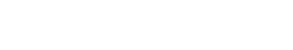 Overall Size: 2.0m x 1.0m x 12mmSurface Area: 2.0m2Weight: 26kgPallet Quantity: 35Material: 100% Recycled HDPESlip Testing: BS7976 part 2Comfortable Weight Loading: 30tWith Caution Weight Loading: 50tConnectors: Joiner clipsThis loading guide is for firm, dry ground. If the weather is likely to turn wet, or the job duration is in excess of a week, please ask for advice about using a more heavy-duty product.